    République Algérienne Démocratique et Populaireالجمهورية الجزائرية الديمقراطية الشعبية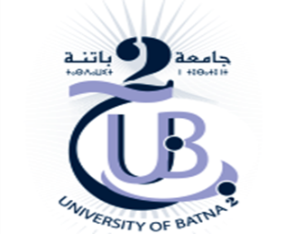 Ministère de l’Enseignement Supérieur وزارة التعـــليــم العــــالــيet de la Recherche Scientifique                                                                                            والبحــــث العــــــلمي 	والبحــــث العــــــلميUniversité Batna -2-جــــامعة   بــــــاتنة-2-                        Faculté des Lettres  et Langues Etrangères                                الأجنبــــــيةالآداب واللغـــــات كليــــــــةDépartement de françaisقسم اللغة الفرنسيةCALENDRIER DES EXAMENSDU CINQUIÈME SEMESTRENIVEAU : TROISIÈME ANNÉE LMDDU DIMANCHE 23/05/2021 AU MERCREDI 26/05/2021SERVICE DE LA PEDAGOGIEJOURSHORAIRESMATIÈRESDIMANCHE23/05/202112H30…13H30E.TXT.LITTLUNDI24/05/202112H30…13H30E.TXT.CIVMARDI25/05/202112H30…13H30LINGUISTIQUEMERCREDI26/05/202112H30…13H30DIDACTIQUE